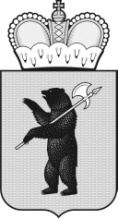 ПРИГОРОДНАЯ ТЕРРИТОРИАЛЬНАЯ ИЗБИРАТЕЛЬНАЯ КОМИССИЯ ГОРОДА ПЕРЕСЛАВЛЯ-ЗАЛЕССКОГО РЕШЕНИЕг. Переславль-Залесский      «06»  апреля     2022г.                                                              № 17/78	         Об утверждении количества подписей, необходимых для регистрации кандидата в депутаты  Переславль-Залесской городской  Думы седьмого созыва   на   дополнительных выборах депутатов Переславль-Залесской городской Думы седьмого созыва по многомандатному   избирательному округу № 6        В соответствии со статьей 47 и пунктом 2 статьи 50 Закона Ярославской области от 02.06.2003 № 27-з «О выборах в органы государственной власти Ярославской области и органы местного самоуправления муниципальных образований Ярославской области» Пригородная территориальная избирательная комиссия города Переславля-Залесского  РЕШИЛА:      1. Определить, что  на дополнительных выборах депутатов Переславль-Залесской городской Думы седьмого по многомандатному избирательному округу № 6: количество подписей избирателей, необходимое для регистрации кандидата, составляет 12 подписей;максимальное количество подписей, представляемых в территориальную избирательную комиссию для регистрации кандидата, составляет 16 подписей.              2. Разместить, настоящее решение на странице Пригородной территориальной избирательной комиссии города Переславля-Залесского, официального сайта Избирательной комиссии Ярославской области в информационно-телекоммуникационной сети Интернет. 3. Контроль за исполнением настоящего решения возложить на председателя Пригородной  территориальной избирательной комиссии города Переславля-Залесского Бровкину  Н.А.Председатель территориальнойизбирательной комиссии                                                  Н.А. Бровкина                                                              Секретарь территориальной                                   избирательной комиссии                                                  О.А. ОрловаКоличество подписей, необходимых для регистрации кандидатав депутаты Переславль-Залесской городской Думы седьмого созыва на дополнительных выборах депутатов Переславль-Залесской городской Думы седьмого созыва по многомандатному избирательному округу № 6	В поддержку  выдвижения кандидата в депутаты Переславль-Залесской городской Думы седьмого созыва по многомандатному избирательному округу № 6 должно быть собрано 0,5%  подписей избирателей от числа избирателей, зарегистрированных на территории соответствующего избирательного округа, поделенного на число мандатов, но не может составлять менее 10 подписей. ( пункт 2 статьи 47 Закона Ярославской области от 02.06. 2003  № 27-з «О выборах в органы государственной власти Ярославской области и органы местного самоуправления муниципальных образований Ярославской области»)Трехмандатный избирательный округЧисло избирателейЧисло необходимых подписей(min – max)Избирательный  округ № 6707712-16